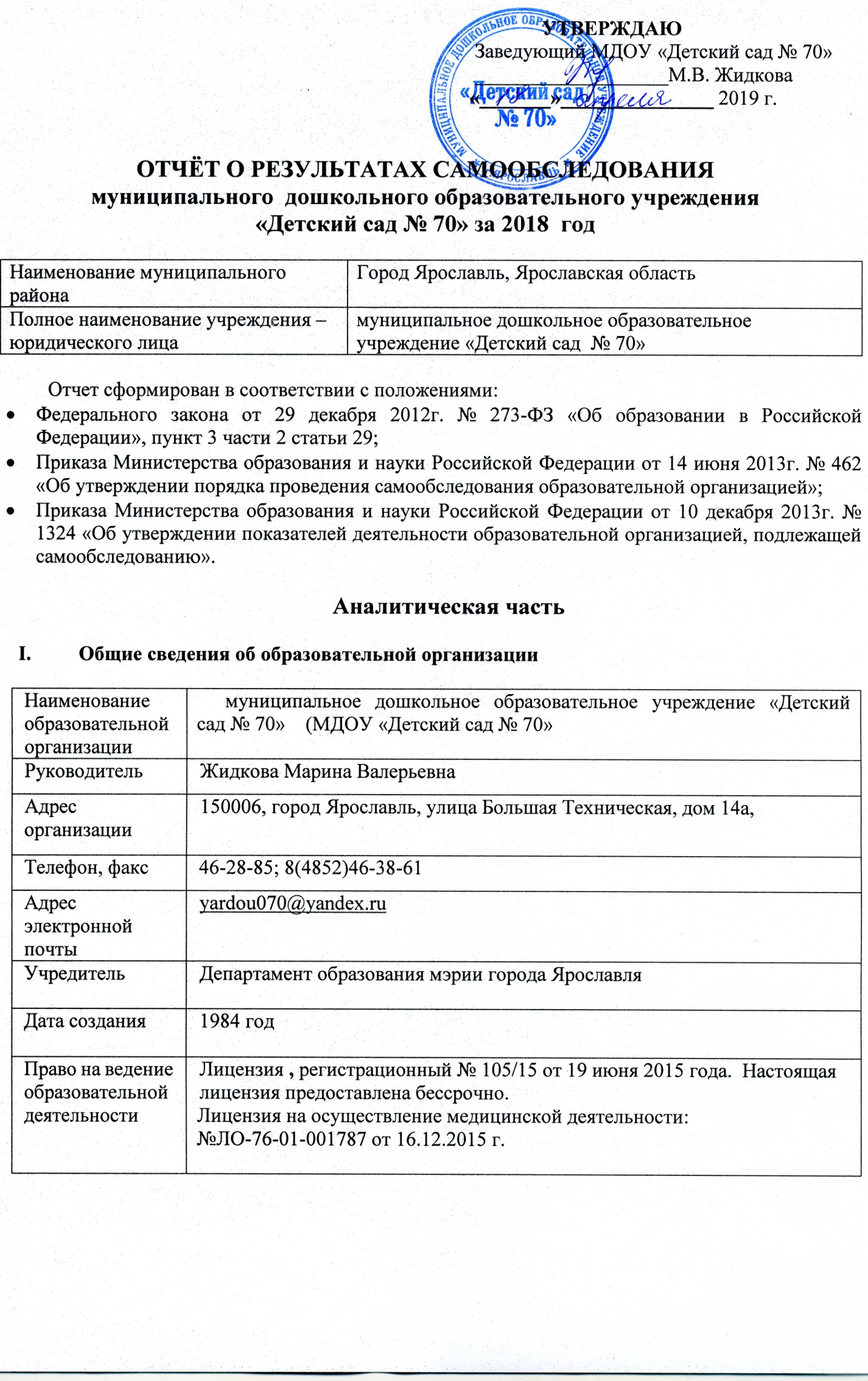  ПОКАЗАТЕЛИ ДЕЯТЕЛЬНОСТИ                     МДОУ «Детский сад № 70»  в 2018 г.Анализируя современное состояние дошкольного образования, ДОУ определило следующие приоритеты развития учреждения: 1. Реализация конструктивного социального партнерства ДОУ.2. Совершенствование условий, обеспечивающих охрану жизни и здоровья воспитанников.3. Совершенствование системы мониторинга качества образования в ДОУ.4. Совершенствование кадровой политики.5.Совершенствование и развитие развивающей предметно-пространственной  среды ДОУ соответственно требованиям ФГОС ДО.Социальное партнерство в ДОУ	    Неотъемлемой частью деятельности ДОУ  является налаживание контактов ДОУ с социальными партнерами: научными, медицинскими, культурными, физкультурно-спортивными и иными организациями, обладающими ресурсами, необходимыми для осуществления образовательной деятельности, предусмотренных Программой.        Партнерство ДОУ с социальными институтами осуществляется на следующих уровнях:Партнерство внутри системы образования между социальными группами профессиональной общности.Партнерство с представителями иных сфер.      Взаимодействие ДОУ с организациями-партнёрами направлено, прежде всего, на развитие учреждения, повышение его рейтинга, формирование положительного имиджа, а также  на научно-методическое сопровождение деятельности:Выводы:    Факторы, которые повлияли на повышение качества образования в ДОУ:Планирование деятельности по расширению социального партнёрства.Высокая заинтересованность родителей (законных представителей) в результатах деятельности ДОУ.     Слабыми сторонами в реализации образовательной деятельности остаются: Система информирования родителей (законных представителей) о деятельности ДОУ.Расширение спектра дополнительных услуг в ДОУ.      Управленческие решения:Регулярное обновление информации на сайте ДОУ.Активизация консультирования родителей через сайт ДОУ.Расширение договорных отношений с социальными партнерами.Система управления организациейУправление образовательным учреждением осуществляется в соответствии с законодательством Российской федерации и уставом детского сада на основе сочетания принципов единоначалия и коллегиальности. В учреждении создана нормативно-правовая база для обеспечения качественного управления учреждением, соблюдения прав всех участников образовательных отношений.  Цели и задачи программ, планов определены на основе мониторинга качества образования в ДОУ.           В структурно-функциональную схему управления включаются все субъекты управленческого процесса, предусмотренные нормативными документами, локальными актами учреждения. При организации управления администрация ориентируется на показатели сбалансированности прав, полномочий, ответственности, реализуемости управленческих решений, вовлеченности участников образовательных отношений в их выработку, согласованности в деятельности всех подразделений и должностных лиц, оптимальности построения организационной структуры. Основные решения принимаются управляющим советом, общим собранием работников, педагогическим советом и заведующим ДОУ, а организация по их выполнению осуществляется исходя из функционала сотрудников. В перечень планирующей, учетной, отчетной документации, банков данных используемых в управлении образовательным процессом, включены формы документов ведущихся в детском саду.            Состав управленческой команды: Заведующий;Старший воспитатель;Главный бухгалтер;  Заместитель заведующего по АХЧ.   Данная структура соответствует функциональным задачам, обеспечению миссии образовательного учреждения.  Управленческая команда демонстрирует понимание целей и задач, стремление улучшить качество деятельности учреждения, характеризуется ответственностью, лидерством на своем примере, стремлением к познанию новых образовательных инициатив, творческих и инновационных разработок, их внедрению в практику ДОУ.               Основные направления кадровой политики (стратегия управленческой деятельности      детского сада):Создание условий для повышения профессиональной компетентности педагогов (через курсы повышения квалификации, профессиональную переподготовку, аттестацию, обучение);Формирование мотивации педагогов к профессиональному росту и развитию (заинтере- сованность в педагогической деятельности, система морального и материального стимулирования, создание в ДОУ здоровой конкуренции среди педагогов и специалистов);Создание условий для самореализации педагогов в профессиональной деятельности (конкурсы профессионального мастерства, авторские, методические разработки, творческие работы, карьерный рост, психологическая удовлетворенность в своей деятельности);Профилактика профессионального выгорания педагогов (через систему психотехнологий, тренингов);Обеспечение благоприятного психологического микроклимата в коллективе, управление конфликтами.          Главной задачей деятельности ДОУ является разработка новых подходов к дошкольному образованию, гуманизация   воспитательно-образовательного процесса.        Реализация этих функций позволяет качественно осуществлять управление ДОУ. Для эффективного управления ДОУ создан ряд условий:Управление представляет комплекс воздействий  имеющих ясную цель;Всегда вырабатывается несколько решений, из них выбирается лучшее;Определяются критерии эффективности принимаемых решений.         Информационно-аналитическая деятельность является основным инструментом управления дошкольным учреждением, дает возможность координировать работу всех подразделений ДОУ.      Отмечается положительная динамика в работе по самодиагностике деятельности, выявлению проблем, их причин, следствий, в результате чего определяются  пути  минимизации или устранения причин, принимаются управленческие решения. Члены административной команды принимают меры к повышению мотивации коллектива на обеспечение качества образовательного процесса, повышение уровня квалификации, педагогической компетентности. Одной из важных задач управленческой команды является создание системы мониторинга качества образования в ДОУ.Выводы:Наиболее сильные аспекты управления в ДОУ:Стратегическое планирование деятельности; Выполнение муниципального задания;Создание условий для профессионального роста педагогов;Успешная кадровая политика в ДОУ; Управление персоналом с учетом психологических особенностей работника;Сохранение контингента воспитанников.Сферы улучшения: Создание условий для включения в процесс подготовки и принятия стратегических управленческих решений представителей всех категорий участников образовательных отношений;Информатизация управления;Кадровая политика.Управленческие решения:Управление процессом профессионального роста сотрудников и методического сопровожде- ния педагогов: повышение квалификации,  курсовая подготовка, внутрифирменное обучение;Развитие системы стимулирования педагогов, направленной на достижение качества  эффективности профессиональной деятельности;Обеспечение рабочих мест персонала информационно-технологическим оборудованием.Таким образом, успешность работы ДОУ достигается за счет:Реализации  стратегического плана  развития учреждения;Вовлечения всех субъектов образовательного пространства в решение задач развития учреждения;Ориентации на достижение качества образования воспитанников, соответствующего требованиям ФГОС ДО;Внедрения в практику работы детского сада современных социально-ориентированных и информационно-коммуникационных технологий для расширения способов воспитания и обучения;Постоянного развития кадрового потенциала;Открытости детского сада в обсуждении с родителями, социальными партнерами реальных достижений, имеющихся проблем, потенциальных возможностей и способов развития учреждения.Оценка образовательной деятельности            Образовательная деятельность ведется на основании утвержденной основной образовательной программы МДОУ «Детский сад № 70", санитарно-эпидемиологическими правилами и нормативами, с учетом недельной нагрузки.           Дошкольное образовательное учреждение в своей деятельности руководствуется нормативно-правовыми документами разного уровня: федерального, регионального, муниципального, регламентирующими деятельность учреждения:Федеральным законом от 29 декабря 2012 г. № 273-ФЗ «Об образовании в   Российской        Федерации», пункт 3 части 2 статьи 29;ФГОС дошкольного образования. Приказ от 17 октября 2013 г.     №1155, зарегистрировано         в Минюсте   от 14 ноября № 30384 2013 г.;Приказом Министерства образования и науки Российской Федерации от 10 декабря 2013г. № 1324 «Об утверждении показателей деятельности образовательной организации, подлежа- щей  самообследованию». (редакция Приказа Минобрнауки РФ от 15 февраля 2017г. № 136);Письмом Рособрнадзора от 07 февраля 2014 №01-52-22/05-382;Постановлением от 15 мая 2013 г. n 26. Об утверждении СанПиН 2.4.1.3049-13 «Санитарно-эпидемиологические требования к устройству, содержанию и организации   режима работы дошкольных образовательных организаций»;Приказом об утверждении Порядка организации и осуществления образовательной деятельности по основным общеобразовательным программам дошкольного образования  от 30 августа 2013г. №1014, зарегистрировано в Минюсте от  26 сентября 2013г.  №30038В соответствии частью 11 статьи 13 Федерального закона от 29 декабря 2012 г. № 273-ФЗ "Об образовании в Российской Федерации. Основные документы, регулирующие деятельность ДОУ:Устав дошкольного образовательного учреждения;Программа развития МДОУ «Детский сад № 70» на  2017-2020 годы;Основная образовательная программа МДОУ «Детский сад № 70»;Адаптированная образовательная программа для детей старшего дошкольного возраста                  с тяжелыми нарушениями речи МДОУ «Детский сад № 70»;Коллективный договор;	Правила внутреннего трудового распорядка;Положение об оплате труда работников;Положение о порядке установления стимулирующих выплат (надбавок и (или) доплат);Положение о премировании (установлении поощрительных выплат, вознаграждений);Положение о выплатах социального характера;Должностные и рабочие инструкции сотрудников ДОУ;Документы на охрану труда;Кадровые документы.Локальные нормативные акты, регламентирующие организацию жизнедеятельности в ДОУ (в соответствии с Федеральным законом «Об образовании в Российской Федерации» №273 – ФЗ, от 21.12.2012):Положение о Педагогическом совете;Положение о «Школе молодого педагога»;Положение о рабочей группе по реализации ФГОС ДО;Положение об Уполномоченном по правам ребенка в ДОУ;Положение о Методическом кабинете;Положение об общем собрании работников трудового коллектива;Положение об управляющем совете;Положение о комиссии по урегулированию споров;Положение о языках образования в ДОУ;Положение о нормах профессиональной этики;Правила приема в ДОУ.Приоритеты педагогической деятельности           Цель и задачи деятельности детского сада сформулированы в соответствии основной   общеобразовательной программой детского сада, ФГОС ДО.      Стратегическая цель деятельности ДОУ: Обеспечение качества дошкольного образования  в  ДОУ в контексте с ФГОС ДО.    Тактические цели:  Создание условий для воспитания, образования, оздоровления детей, развития личности, профессионального самоопределения и профессиональной самоориентации воспитанников, сопровождения родителей (законных представителей) в условиях реализации ФГОС ДО;  Обеспечение методического сопровождения   педагогов ДОУ в условиях  реализации ФГОС  ДО в практической деятельности;Создание условий для реализации инновационной деятельности в ДОУ.     Задачи:Совершенствовать условия для развития и воспитания, профессионального самоопределения и профессиональной самоориентации воспитанников в ДОУ в соответствии с ФГОС ДО (психолого-педагогические условия реализации образовательной программы детского сада, развивающей предметно-пространственной среды, кадровые условия, материально-технические, финансовые);Совершенствовать условия для развития и воспитания ребенка с ОВЗ в ДОУ ;Совершенствовать систему профилактической, оздоровительной работы в ДОУ;Обеспечить психолого-педагогическое, социально-педагогическое сопровождение родителей;Обеспечить методическое сопровождение педагогов ДОУ при реализации ФГОС ДО;  Совершенствовать нормативно-правовую базу, регулирующую организацию методической   работы в ДОУ; Совершенствовать и систематизировать продукты реализации инновационной деятельности ДОУ в рамках МРЦ.           На основании целей и задач деятельности ДОУ определены следующие приоритетные направления работы: физкультурно-оздоровительная, коррекционно-развивающая, оздоровитель- ная, профилактическая работа, а также развитие ребенка в соответствии с реализацией образова- тельных областей образовательной программы детского сада (социально-коммуникативное, художественно-эстетическое, познавательное, речевое, физическое развитие).      Психолого-педагогические условия организации образовательной деятельности, реализации воспитательной системы обеспечиваются:Образовательной программой детского сада, программно-методическим обеспечением в целом;Обоснованностью выбора программ, целостностью реализуемых программ и педагогических  технологий;Осуществлением психолого-педагогической оценки развития детей, системы диагностики, психолого-педагогическим сопровождением образовательного процесса (системы мониторинга качества образования в ДОУ);Системой интеграции участников образовательного процесса.             На начало 2018 года детский сад посещает 316 воспитанников  в возрасте от 1,5 до 7 лет.   В Детском саду сформировано 11 групп общеразвивающей направленности и 2 группы компенсирующей направленности.Соотношение воспитанников, приходящихся на 1 взрослого:- воспитанник / педагоги – 9/1- воспитанники / все сотрудники   - 4,9/1.          Режим работы детского сада: с 7.00 до 19.00 при пятидневной рабочей неделе.   Выходные: суббота, воскресенье, праздничные дни.Воспитательная работа.              Первоочередными и главными социальными партнерами ДОУ являются родители (законные представители) воспитанников. Организация взаимодействия ДОУ с родителями строится на основе единой педагогической позиции, содержанием работы является: освещение событий, происходящих в детском саду, организация взаимодействия коллектива детского сада  и родителей, сообщение о результатах проделанной работы и ее анализ, помощь в организации воспитания в семье.         Задачами сотрудничества с родителями являются: Изучение фактического социального, физического и психического развития ребенка в семье, установления доверительных отношений в ДОУ и семье каждого ребенка.Обеспечение родителей педагогической и психологической информацией.Реализация единого подхода к ребенку с целью его личностного развития. Чтобы выбрать стратегию воспитательной работы, ежегодно составляется социальный паспорт  семей воспитанников.Характеристика семей по составуХарактеристика семей по количеству детейОбразовательный уровень родителей (законных представителей)           Педагогический коллектив предлагает родителям (законным представителям) различные виды сотрудничества и совместного творчества: родительские собрания с использованием интерактивных форм, деловые игры, консультации, мастер-классы по изготовлению поделок в кругу семьи, совместные выставки, рисунки, участие в образовательных событиях, встречи, совместные досуги, развлечения, соревнования. Результатом работы являются: Повышение активности родителей в жизни группы и детского сада; Установление разных форм сотрудничества; Активное участие в выставках поделок и рисунков; Участие в праздниках и досугах;Участие в благоустройстве территории детского сада;Активное участие в создании развивающей предметно-пространственной среды групп.             Большинство воспитанников детского сада русские, все дети, относящиеся к другим национальным группам, имеют российское гражданство. Во многих семьях (57%) один или оба родителя имеют высшее образование, что свидетельствует о благополучном социальном статусе семей. В результате складывается определенный социальный запрос родителей на оказание качественных образовательных услуг.               В течение пяти лет в дошкольном учреждении проводятся встречи с родителями в клубе «Мир семьи». В 2018 году клуб работал по теме: «Кто в куклы не играл, тот счастья не видал». Для родителей  проведен мастер – класс «Изготовление помогающей куклы», целью которого было знакомство с разнообразным миром кукол, с многообразием материала, из которого они изготавливаются, совершенствование навыков использования кукол в играх – драматизациях, спектаклях, ролевых играх, а самое главное – развитие личности ребенка с участием родителей.            В детском саду стало традицией 22 марта проводить Международный день кукольника. Родители, воспитатели, воспитанники принимают активное участие в проведении выставки кукол, изготовлении сувениров – игрушек для малышей, приглашение малышей на спектакли с обыгрыванием кукол. Данное взаимодействие детей разного возраста свидетельствует об интеграции детских видов деятельности. Внесение таких кукол в развивающую среду группы раннего и младшего дошкольного возраста способствует облегчению социальной адаптации к условиям детского сада.  .      С целью оптимизации детско-родительских отношений и предупреждение нарушений в эмоционально – личностной, поведенческой сферах систематически проводятся родительские собрания в группах, встречи с родителями в консультационном пункте, чьи дети еще не посещают детский сад. Проводимая работа безусловно снижает риски, опасения родителей по поводу неуспешной адаптации, динамики развития ребенка, подготовки его к обучению в школе.            Реализация консультативной и практической помощи родителям (законным представителям) воспитанников, которые не посещают дошкольное образовательное учреждение:                                                          Консультационный пункт организован с 01.09.2010г и продолжил свою работу в 2018 году с целью обеспечения единства и преемственности семейного и общественного воспитания, оказания  психолого-педагогической помощи родителям (законным представителям) детей раннего и дошкольного возрастов, поддержки всестороннего развития личности детей, педагогическое просвещение родителей, не посещающих дошкольные образовательные учреждения.      Работа консультационного пункта была направлена на решение следующих задач: Оказание консультативной помощи родителям (законным представителям) по различным вопросам воспитания, развития и оздоровления детей раннего и  дошкольного возраста, не посещающих ДОУ; Информирование родителей (законных представителей) о возрастных  и психологических особенностях развития детей раннего и младшего дошкольного возраста и умением применять их в общении с ребенком; Содействие полноценному психическому и личностному развитию детей, а также социализации детей раннего дошкольного возраста, не посещающих ДОУ;Оказание помощи родителям в  осознании своей позиции в общении с детьми в рамках семейного воспитания;         В работе консультационного пункта были задействованы: учитель-логопед,  педагог-психолог,  воспитатели, инструктор по физической культуре, музыкальный руководитель. Родителей интересовали вопросы:Адаптации детей к детскому саду;Развитие речи ребенка;Вопросы общего развития и воспитания детей  в семье;Игры и игрушки для детей раннего и дошкольного возраста и т.д.Функционирования внутренней системы качества образования           В ДОУ утверждено положение о внутренней  системе оценки качества образования от 01.09.2017 года. Анализ результатов педагогической диагностики, проведённой в мае 2018 года, позволяет сделать вывод, что качество образования в ДОУ соответствует требованиям федерального государственного образовательного стандарта дошкольного образования. Наилучшие результаты образования воспитанников получены по физическому, познавательному, социально – коммуникативному развитию. 100% выпускников подготовительных к школе групп имеют высокий и средний уровень готовности к школьному обучению.      Уровень развития детей анализируется по итогам педагогической диагностики. Формы проведения диагностики:Диагностические занятия (по каждому разделу программы);Диагностические срезы;Наблюдения, итоговые занятия.         Разработаны диагностические карты освоения основной образовательной программы   дошкольного образования Детского сада (ООП Детского сада) в каждой возрастной группе. Карты включают анализ уровня развития целевых ориентиров детского развития и качества освоения образовательных областей.  Так, результаты качества освоения ООП Детского сада  на конец 2017-2018 учебный год выглядят следующим образомРезультаты мониторинга освоения воспитанникамиобразовательной программы ДОУ в 2017-2018 учебном году           Анализ результатов педагогической диагностики позволяет сделать вывод о том, что качество образования в ДОУ соответствует требованиям федерального государственного образовательного стандарта дошкольного образования.                    В 2018 году педагог-психолог проводила комплексную диагностику уровня психологи- ческой готовности воспитанников 6 - 7 лет, к началу обучения в школе , в количестве 81 человека, из них 17 воспитанников - дети с ОВЗ. Данные полученные в результате первичной диагностики позволили сделать сравнительный анализ и провести коррекционно-развивающую работу индивидуально и с группой детей. Был определен социальный статус каждого воспитанника, готовящегося к школе, в системе межличностных отношений в группе сверстников и оказана своевременная психологическая поддержка детям, оказавшимся  на низкой статусной позиции. По результатам первичной диагностики школьной готовности воспитанников определены «зоны ближайшего развития» .                   В группах компенсирующей направленности, при организации непосредственно образовательной деятельности и в совместной деятельности воспитателей и детей применяются здоровьесберегающие технологии, направленные на сохранение и укрепление здоровья детей, воспитание потребности в здоровом образе жизни. Реализация этих технологий осуществляется, как правило, всеми специалистами детского сада: инструктором  по физической культуре, музыкальным руководителем, педагогом-психологом, учителем-логопедом, воспитателями, а также медицинским персоналом. Интеграция деятельности специалистов необходима для более полной и эффективной работы, а также для своевременного выявления неблагоприятных факторов, оказывающих негативное воздействие на физическое, психическое, личностное развитие детей. Взаимодействие специалистов обеспечивает оптимальный подбор профилактических, коррекционных, развивающих программ, учитывающих индивидуальные особенности детей дошкольного возраста.В детском саду используются следующие формы коррекционно-развивающей работы:Коррекционно-развивающая логопедическая работа с детьми, имеющими тяжёлые нарушения речи (ТНР) – с 4 до 7 лет;Коррекционно-развивающие занятия педагога – психолога (коррекция нарушений эмоционально-волевой сферы, проблемы поведения воспитанников);Коррекционно-развивающие, здоровьесберегающие технологии ;Музыкотерапия, сказкотерапия, логоритмические занятия с детьми с тяжёлыми нарушениями речи;Эмоционально-стимулирующая гимнастика;Пальчиковая гимнастика;Дыхательная гимнастика;Артикуляционная гимнастика.В результате применения здоровьесберегающих технологий в детском саду  по данным медицинской диагностики  было отмечено повышение функциональных резервов организма, снизилась заболеваемость.Выводы: Высокие результаты обусловлены: Введением системного планирования образовательной деятельности;Профессионализмом педагогических кадров, их творческим потенциалом;Обогащением и развитием РППС;Расширением социального партнёрства;Эффективной системой взаимодействия с семьями воспитанников.Слабыми сторонами в реализации образовательной деятельности являются: Незначительное снижение показателей развития детей по речевому и художественно-    эстетическому развитию.Управленческие решения:Обновление методической литературы, методических комплектов;Повышение образовательного уровня педагогов, повышения квалификации педагогов;Использование широкого спектра современных образовательных технологий.            Реализация ФГОС ДО требует новых подходов к системе методической работы в ДОУ. На сегодняшний день работа в режиме инноваций – обязательное условие развития дошкольного учреждения. Ведущей целью методической работы является научно-методическое сопровождение педагогов, основной целью которого ставилось формирование мотивации педагогов к реализации  ФГОС ДО, готовности к инновационной деятельности. Педагоги продолжают овладевать современными образовательными технологиями, качественно реализуют образовательную программу в соответствии с требованиями ФГОС ДО.Реализуемая в ДОУ образовательная программа соответствует потребностям и удовлетворенности  родителей . Основные концептуальные положения программы:Соответствует принципу развивающего образования, целью которого является развитие ребенка;Сочетает принципы научной обоснованности и практической применимости;Соответствует критериям полноты, необходимости и достаточности, решает поставленные цели и задачи только на необходимом и достаточном материале, максимально приближаться к разумному «минимуму»;Обеспечивает единство воспитательных, развивающих и обучающих целей и задач процесса образования детей дошкольного возраста;Основывается на комплексно-тематическом принципе организации образовательного процесса;Предусматривает решение программных образовательных задач в совместной деятельности взрослого и детей и самостоятельной деятельности дошкольников не только в рамках непосредственно образовательной деятельности, но и при проведении режимных моментов в соответствии со спецификой дошкольного образования;Основной формой работы с дошкольниками и ведущим видом их деятельности является игра.              Материальная база, ресурсы и информационно-техническое обеспечение ДОУ.                Материальная база, ресурсы, информационно-техническое обеспечение ДОУ соответствуют нормативно-правовой документации и реализуемой  программе, отвечают современ- ным требованиям. В детском саду  имеются условия для обеспечения качественного  осуществления образовательной  деятельности: музыкальный  зал, кабинет учителя-логопеда, педагога - психолога; методический кабинет, активно используется спортивная площадка.         Развивающая предметно - пространственная  среда в ДОУ – это система центров, насыщенных играми, игрушками, пособиями, оборудованием и материалом для организации самостоятельной творческой деятельности детей, образовательной деятельности.       Цель развивающей предметно-пространственной среды-обеспечение всестороннего развития личности ребенка. Развивающая предметно-пространственная  среда в ДОУ организована  с учетом следующих требований:Носит развивающий характер;Обеспечивается психологическая безопасность;Создается с опорой на личностно-ориентированную модель взаимодействия между педагогами и детьми;Учитывается возраст детей и их интересы;Учитывается специфика контингента детей;Многофункциональность;Обеспечивается богатство сенсорных впечатлений.При конструировании развивающей предметно-пространственной средыучитываются следующие факторы:Психологические;Психофизиологические;  Зрительные ощущения;   Тактильные ощущения;Факторы, призванные обеспечить соответствие объектов предметной развивающей среды силовым, скоростным и биомеханическим возможностям ребенка;  Антропометрические факторы.  В каждой возрастной группе РППС разнообразна по оформлению центров детской деятельности и определяется педагогическими установками, а также сенситивными периодами   развития  детей. В группах созданы условия для всех видов детской деятельности. Групповые комнаты эстетически оформлены, создана уютная обстановка, которая обеспечивает психологически комфортное пребывание детей в детском саду.	Для организации образовательной деятельности в  ДОУ имеется необходимый наглядный и дидактический материал, соответствующий принципам дидактики, требованиям ФГОС ДО, санитарно-гигиеническим нормам. Все оборудование соответствует педагогическим и санитарно-гигиеническим требованиям, требованиям ФГОС ДО.     В группах имеется паспорт развивающей предметно-пространственной среды (далее по тексту РППС), уличного пространства с указанием функциональных модулей, их содержанием, моделями среды. Паспорт РППС совершенствуется ежегодно на 1 сентября учебного года.Выводы:       Положительные результаты развития РППС и МТУ обусловлены: Постепенным обновлением и обогащением развивающей предметно-пространственной среды соответственно требованиям ФГОС ДО; Достаточным уровнем материально-технического обеспечения  образовательной деятельности;Повышением профессиональной компетентности педагогов в вопросах проектирования РППС в соответствии с ФГОС ДО;Управленческие решения:Совершенствование  развивающей предметно-пространственной  среды;Обновление оборудования на прогулочный участках ДОУ, обеспечивающей достаточную двигательную активность воспитанников на прогулке;Совершенствование наполняемости физкультурно-оздоровительных центров в группах;Приобретение здоровьесберегающего оборудования, учебно-методических комплектов коррекционно-развивающей направленности.Обеспечение безопасности пребывания воспитанников в ДОУ, сохранению и укреплению здоровьяСистема безопасности детского сада  функционирует и  находится в постоянном развитии, подвергается контролю со стороны администрации, органов государственного и общественного управления. Администрация, педагогические работники и обслуживающий персонал  прилагают максимум усилий для всесторонней заботы, поддержки и обеспечения безопасности участников образовательных отношений.       Отмечается следующая положительная  динамика обеспечения безопасности, создания условий сохранения и укрепления здоровья детей:Питание воспитанников организовано в соответствии с требованиями СанПиН, Активно внедряются  здоровьесберегающие  технологии;   Оздоровительные и профилактические мероприятия проводятся согласно плана.Показатель заболеваемости (16,4 число пропусков на одного ребёнка).Выводы:Положительные результаты по обеспечению безопасности, сохранению и укреплению здоровья воспитанников достигнуты благодаря: Систематическому контролю за посещаемостью со стороны администрации, выяснению  причин отсутствия воспитанников;Срогому соблюдению требований СанПиН,  инструкций по охране жизни и здоровья детей Повышению профессиональной компетентности педагогов в вопросах обеспечения безопасности, сохранения и укрепления здоровья воспитанников ДОУ;Улучшении теплового режима – замена окон.Охватом медицинским осмотром сотрудников – 100%Слабыми сторонами в реализации образовательной деятельности являются: Заинтересованность родителей в посещении ДОУ-показатель посещаемости воспитанников (69 %)Управленческие решения:Совершенствование здоровьесберегающей среды ДОУ;Реализация системы работы, направленной на обеспечение качества оздоровительной деятельности;Совершенствование форм взаимодействия с родителями воспитанников.Оценка кадрового обеспечения.          Детский сад укомплектован педагогами на 100% согласно штатному расписанию. Всего работают 35 педагогов. Педагогический коллектив насчитывает 8 специалистов. Реализация   ФГОС ДО требует новых подходов к системе методической работы в ДОУ. На сегодняшний день внедрение инноваций – обязательное условие развития дошкольного учреждения.  Любая инновационная деятельность в первую очередь связана с людьми, с их готовностью принимать непосредственное участие в инновационном процессе. Практическая готовность педагога примени- тельно к инновационной деятельности, в литературе рассматривается как состояние целостного субъекта, которое включает осознанные и неосознанные установки, модели вероятного поведения, определение оптимальных способов деятельности, оценку своих возможностей в их соответствии с предстоящими трудностями и необходимостью достижения определенного результата в своей профессии.Для  сопровождения педагогов  были выделены  следующие направления и формы  работы:      Важным условием, обеспечивающим качество образовательного процесса в дошкольном учреждении, является повышение профессиональной компетентности педагогов путем прохождения курсовой подготовки. В 2018 год курсовую подготовку в объеме 72 часа по разным тематикам прошли 18 педагогов.                                                                  Характеристика педагогического коллектива Возраст педагоговСтаж педагогической работы педагогов          Анализируя динамику стажевых показателей педагогических кадров, можно сделать вывод, что педагогический коллектив в основном представлен педагогами со стажем более 20 лет, в  2018 году увеличилось количество педагогов со стажем  до 3 лет, в связи с приходом в ДОУ молодых сотрудников в возрасте до 30 лет. Категорийность педагогов       В 2018 году процедуру аттестации прошли 7 педагогов: На высшую квалификационную категорию – 2 педагога, музыкальный руководитель  аттестовался вновь и один воспитатель подтвердил категорию;На первую – 5 педагогов, один аттестовался вновь и четыре педагога подтвердили квалификационную категорию.               По сравнению с предыдущим годом количество педагогов с  высшей квалификационной категорией увеличилось на одного человека. Таким образом, на 31.12. 2018 года количество педагогов с высшей и первой квалификационной категорией стало – 24, что составляет 69% от общего количества педагогических работников (35 человек) дошкольного образовательного учреждения. Это свидетельствует о положительной динамике повышения квалификационного уровня педагогов. Образовательный уровень За последние 3 года увеличилось количество педагогических работников, имеющих высшее образование (35 педагогов (60%). Положительным моментом является то, что педагоги  желают совершенствовать профессиональное  образование. В 2018 году  три педагога продолжают обучение в магистратуре. Пять педагогов детского сада успешно работают в составе областной экспертной комиссии по аттестации педагогических кадров, что свидетельствует о высоком профессионализме, педагогическом мастерстве педагогов ДОУ.        Педагоги постоянно повышают профессиональную компетентность: Участвуют в работе методических объединений, знакомятся с опытом работы своих коллег и         других дошкольных учреждений; Мастер – классах для педагогов на базе МДОУ города  посетили - 46 человек;Педагогические работники публикуют свои наработки на общероссийских сайтах, на сайте организации.       Педагоги продолжают овладевать современными образовательными технологиями, качественно реализуют образовательную программу в соответствии с требованиями федерального государственного образовательного стандарта дошкольного образования, занимаются самообразованием. Технологии, используемые педагогами  в практической деятельности: развиваю- щее обучение, проблемное обучение, исследовательские методы обучения, проектные методы обучения, здоровьесберегающие технологии, информационно-коммуникационные технологии, ИКТ– технологии. Все это в комплексе дает хороший результат в организации педагогической деятельности и улучшения качества образования и воспитания дошкольников.Положительные результаты методического сопровождения Повышение профессиональной компетентности педагогов (через аттестацию, курсовую подготовку, профессиональную переподготовку, внутрифирменное обучение, издательскую деятельность);Творческая активность (через участие в конкурсах профессионального мастерства, реализация культурно-досуговой деятельности через организацию праздников, досугов, развлечений);Стремление к профессиональному росту и самообразованию;Трансляция опыта педагогической деятельности на разных уровнях (мастер-классы внутри ДОУ, издательская деятельность, интернет – ресурсы);Систематизация методических материалов по самообразованию в виде презентаций творческих отчетов и методических разработок;Подготовка педагогов к участию в конкурсах профессионального мастерства.  Показателем результативности труда педагогического коллектива являются итоги участия воспитанников и педагогов в различных  конкурсах.  С 2012 года ДОУ работает в инновационном режиме. В 2018 году детский сад продолжил работу в качестве муниципального ресурсного центра по созданию РППС и материально-технических условий в ДОУ.  Работа была направлена на разработку методических рекомендаций для административного и педагогического персонала по организации развивающей предметно-пространственной среды ДОУ в соответствии с требованиями ФГОС ДО. Тематика мероприятий, которые представили педагогические работники в 2018г.Показателем результативности деятельности педагогического коллектива являются участие педагогов и  воспитанников  в различных  конкурсах.Выводы:Высокие результаты обусловлены: Управлением процесса методического сопровождения: курсовая подготовка на базе ГЦРО, ИРО ЯО, внутрифирменное обучение;Созданием системы стимулирования педагогов, направленной на достижение качества эффективности их профессиональной деятельности;Достаточным уровнем материально-технического обеспечения образовательной деятельности;Методическим сопровождением педагогов, работающих в инновационном и экспериментальном режиме;Успешной кадровой политикой;Профессионализмом и творческим потенциалом педагогического коллектива.Слабыми сторонами в реализации образовательной деятельности являются: Недостаточная компетентность педагогов в осуществлении индивидуального сопровождения ребенка.Управленческие решения:Повышение образовательного уровня педагогов в вопросах индивидуального сопровождения воспитанников;Расширение использования  ИКТ-технологий, электронных образовательных ресурсов в образовательной деятельности с детьми.№Показатели самообследованияЕдиница измерения1. Образовательная деятельность1. Образовательная деятельность1. Образовательная деятельность1Общая численность воспитанников, осваивающих образовательную программу дошкольного образования, в том числе:316 человек1.1.1В режиме полного дня (8 - 12 часов)311 человек1.1.2В режиме кратковременного пребывания (3 - 5 часов)5 1.1.3В семейной дошкольной группе01.1.4В форме семейного образования с психолого-педагогическим сопровождением на базе дошкольной образовательной организации01.2Общая численность воспитанников в возрасте до 3 лет31 человек1.3Общая численность воспитанников в возрасте от 3 до 8 лет285 человек1.4Численность/удельный вес численности воспитанников в общей численности воспитанников, получающих услуги присмотра и ухода: 316 человек100%311 человека 98,4%1.4.1В режиме полного дня (8 - 12 часов) 316 человек100%311 человека 98,4%1.4.2В режиме продленного дня (12 - 14 часов)-1.4.3В режиме круглосуточного пребывания-1.5Численность/удельный вес численности воспитанников с ограниченными возможностями здоровья в общей численности воспитанников, получающих услуги: 38 человек  12 %1.5.1По коррекции недостатков в физическом и (или) психическом развитии38 человек  12 %1.5.2По освоению образовательной программы дошкольного образования316 человек  100 %1.5.3По присмотру и уходу316 человек  100 %1.6Средний показатель пропущенных дней при посещении дошкольной образовательной организации по болезни на одного воспитанника16,4 дней1.7Общая численность педагогических работников, в том числе:35 человек1.7.1Численность/удельный вес численности педагогических работников, имеющих высшее образование21 человек    60 %1.7.2Численность/удельный вес численности педагогических работников, имеющих высшее образование педагогической направленности (профиля)21 человек    60 %1.7.3Численность/удельный вес численности педагогических работников, имеющих среднее профессиональное образование13 человек40 %1.7.4Численность/удельный вес численности педагогических работников, имеющих среднее профессиональное образование педагогической направленности (профиля)13 человек40 %1.8Численность/удельный вес численности педагогических работников, которым по результатам аттестации присвоена квалификационная категория, в общей численности педагогических работников, в том числе:26 человек83,9 %  1.8.1Высшая9 человек/ 26%1.8.2Первая15 человек43 %1.9Численность/удельный вес численности педагогических работников в общей численности педагогических работников, педагогический стаж работы которых составляет:1.9.1До 5 лет9 человек26 %1.9.2Свыше 30 лет6 человек17 %1.10Численность/удельный вес численности педагогических работников в общей численности педагогических работников в возрасте до 30 лет4 человека11%1.11Численность/удельный вес численности педагогических работников в общей численности педагогических работников в возрасте от 55 лет6 человек17 %1.12Численность/удельный вес численности педагогических и административно-хозяйственных работников, прошедших за последние 5 лет повышение квалификации/профессиональную переподготовку по профилю педагогической деятельности или иной осуществляемой в образовательной организации деятельности, в общей численности педагогических и административно-хозяйственных работников36 человек95%1.13Численность/удельный вес численности педагогических и административно-хозяйственных работников, прошедших повышение квалификации по применению в образовательном процессе федеральных государственных образовательных стандартов в общей численности педагогических и административно-хозяйственных работников36 человек95%1.14Соотношение "педагогический работник/воспитанник" в дошкольной образовательной организации9/11.15Наличие в образовательной организации следующих педагогических работников:Наличие в образовательной организации следующих педагогических работников:1.15.1Музыкального руководителяда1.15.2Инструктор по физической культуреда1.15.3Учитель-логопедда1.15.4Логопеда-1.15.5Учителя-дефектолога-1.15.6Педагога-психологада2. Инфраструктура2. Инфраструктура2. Инфраструктура2.1Общая площадь помещений, в которых осуществляется образовательная деятельность, в расчете на одного воспитанника6 кв. м2.2Площадь помещений для организации дополнительных видов деятельности воспитанников176 кв. м2.3Наличие физкультурного заланет2.4Наличие музыкального залада2.5Наличие прогулочных площадок, обеспечивающих физическую активность и разнообразную игровую деятельность воспитанников на прогулкедаСоциальный партнёрНаправление взаимодействияДепартамент образования мэрии города Ярославля - учредительНормативно-правовое обеспечение, финансиро -вание, комплектование групп и содействие в развитии ДОУ, профессиональные конкурсы, консультирование, управленческий аудит, контрольно – инспекционная деятельность.ГАУ ДПО ЯО «Институт развития образования», ГУ ЯО «Центр оценки и контроля качества образования»Повышение квалификации педагогических работников ДОУ, курсовая подготовка, аттестация.МОУ ДПО «Городской центр развития образования»Повышение квалификации педагогических работников ДОУ, курсовая подготовкаГАУЗ ЯО «Клиническая больница № 2» (детская поликлиника  № 2)Обследование детей специалистами, профилактическая работа с семьейГОУ ЯО «Центр помощи детям» Центр психолого-педагогической, медицин-ской и социальной помощи «Развитие» Консультирование родителей по проблемам детского развития, комплектование групп компенсирующей направленности, ПМПКМОУ средняя школа № 89 и №23Обеспечение преемственности дошкольного и начального образования. В течение учебного года дети имеют возможность познакомиться со школой и будущим учителем, что способствует снижению уровня  дезадаптации.Взаимосвязь психологической службы школы с детским садом позволяет вносить своевременные коррективы в программу подготовки детей к школьному обучению.Муниципальная пожарная охранаПожарная часть № 101Экскурсии, встречи с работниками пожарной части, конкурсы по ППБ, консультации, инструктажиБиблиотека – филиал № 13 им. Ф. М. Достоевского МУК ЦБС г. ЯрославляС целью формирования у детей нравственно-этических норм,  развитие познавательных процессов, творческого мышления, фантазии и воображения старших дошкольников, согласно плану совместных мероприятий работниками  библиотеки  были проведены  творческие встречи мероприятия с детьми в форме  интерактивных занятий, посещение выставок, обмен фондом передвижной библиотеки, досуг выходного дняМОУДО ДШИ им. Е. М. СтомпелеваВыставки, экскурсии для детей, мастер-классыНаименование органаФункцииЗаведующий Контролирует работу и обеспечивает эффективное взаимодействие структурных подразделений детского сада, утверждает штатное расписание, отчетные документы детского сада, осуществляет общее руководство детского сада.Общее собрание работниковОбсуждает и рекомендует к утверждению проект Коллективного договора, Правила внутреннего трудового распорядка, графики работы, графики отпусков работников Учреждения. Утверждает локальные акты Учреждения, рассматривает вопросы охраны и безопасности условий труда работников, охраны жизни и здоровья воспитанников Учреждения. Знакомится с итоговыми документами по проверке государственными и муниципальными органами деятельности Учреждения. Педагогический советОбсуждает устав и другие локальные акты  ДОУ, касающиеся педагогической деятельности, определяют направления образовательной деятельности, разрабатывают основную образовательную программу ДОУ, систему организационно-методического сопровождения процесса реализации основной образовательной программы ДОУ. Подводит итоги деятельности  за учебный год.Управляющий советРассматривает вопросы: развития образовательной организации, финансово-хозяйственной деятельности, материально-технического обеспечения.Численность воспитанников2017 год2018 годОбщая численность воспитанников, осваивающих образовательную программу дошкольного образования, в том числе:316 316Группы общеразвивающей направленности от 3 до 8 лет255251Группы компенсирующей направленности от 4 до 7 лет3538Группы для детей раннего возраста от 1,5 до 3 лет2627В режиме полного дня (8 - 12 часов)313311В режиме кратковременного пребывания (3 - 5 часов)35ВозрастКоличество групп2017 – 2018 уч. годКоличество групп2018 – 2019 уч. год1,5 до 3 лет113 - 4 лет234 - 5 лет325 – 6 лет236 –7 лет325 - 6 лет компенсирующей направленности116 – 7 лет компенсирующей направленности11Состав семей Количество семей 316 семей2017 годКоличество семей 316 семей2018 год  Полная294  (93%)293  ( 93%)Неполная семья22   (7%)23   (7%)Количество детей в семьеКоличество семей2017 годКоличество семей2018 годОдин ребенок96 (30%)94  (30%)Два ребенка166  (53%)151 (48%)Три ребенка и более54  (17%)71 (22%)Образовательный уровень родителей2017 год2018 годВысшееМама – 215  (68%)Папа – 165   (56%)Мама – 210    (66%)     Папа - 140      (48%)Среднее профессиональноеМама – 78    (25%)Папа – 100   (34%)Мама – 78    (25%)Папа - 110    (38%)СреднееМама – 23    (7%)Папа –  29    (10%)Мама – 28     (9%)  Папа - 42      (14%)№ п/пОбразовательные областиРезультат  2017 годРезультат2018 год1.Физическое развитие96%98%2.Социально-коммуникативное развитие98%97%3.Познавательное развитие97%97%4.Речевое развитие92%96%5.Художественно-эстетическое развитие96%96%Итоговый средний показатель 95,8%97%Уровни развития2017-2018 уч. г.             (начало)2017- 2018 уч. г.(конец года)Высокий6   7  Выше среднего13   15  Средний41  47  Ниже среднего16  10  Низкий5  2  № п/пНаправлениеФормы работы1.Информирование педагоговСоздание в методическом кабинете информационного пространства по реализации   ФГОС ДО.Информационно-методические совещания.Интернет-ресурсы2.Мотивация педагоговПозитивная оценка деятельности педагогов.Привлечение к работе в составе творческих групп, наставничество.Возможность участия в методических мероприятиях разного уровня.Материальное и моральное стимулирование педагогов, направленное на достижение качества в профессиональной деятельности3.Обучение педагоговВнутрифирменное обучение через реализацию перспективного плана работы ДОУ.Направление на курсы повышения квалификации при   ИРО, ГЦРО, другие организацииУчастие в обучающих семинарах, круглых столах на базе ДОУ, района, города.Возраст педагогов2016-2017 уч. год(31 педагог)2017-2018 уч. год(31 педагог)2018-2019 уч. год(35 педагогов)Моложе 25 лет01325 - 29 лет31130 - 34 года34435 – 39 лет44540 – 44 года56445 – 49 лет74550 – 54 года46755 – 59 лет01160 – 64 года43265  и более113Стаж работы 2016-2017 уч. год(31 педагог)2017-2018 уч. год(31 педагог)2018-2019 уч. год(35 педагогов)До 3 лет328От 3 до 5 лет221От 5 до 10 лет453От  10 до 15 лет212От  15 до 20 лет331Свыше 20 лет171820Категория2016-2017 уч. год(31 педагог)2017-2018 уч. год(31 педагог)2018-2019 уч. год(35 педагогов)Высшая8  (27%)8  (26%)9  (26%)Первая18  (57%)18  (57%)15  (43%) Соответствует занимаемой должности1  (3%)1  (3%)5  (14%)Без категории4  (13%)4  (13%)6  (17%)Образование2016-2017 уч. год(31 педагог)2017-2018 уч. год(31 педагог)2018-2019 уч. год(35 педагогов)Высшее16   (52%)16   (52%)21 (60%)Среднее профессиональное15  (48%)15   (48%)13 (40%)УровеньМероприятия, в которых  приняли участие педагоги  2018 годуМуниципальный уровень1.Городское методическое объединение педагогов-психологов   «Опыт интегрирования  игр В.В. Воскобовича и методов арт-терапии»           23.01.2018 год  (ДОУ №70).2. Мастер-класс: «Развитие творческих способностей детей дошкольного возраста через ознакомление с художественной техникой акварели. Техника 3Д»    24.04.2018 год  (ДОУ №70)3. «Педагогическая карусель»     07.05.2018 ( 15 педагогов).Муниципальный уровень 4. Мастер-класс: «Использование «автогородка» и спортивной площадки для формирования основ безопасного поведения в детей дошкольного возраста»    20.11.2018 год   (ДОУ №70).5. Городское мероприятие для участников курсов ИРО, проведение образовательной деятельности с детьми ОВЗ.                     05.02.2019 год   (ДОУ №70)6. Городское методическое объединение педагогов-психологов «Сопровождение социализации воспитанников с использова- нием  куклотерапии»     16.04.2019 года   (ДОУ №70)7. «Развитие творческих способностей детей дошкольного возраста через ознакомление  с художественной техникой акварели. Техника  3 -Д».    18.04.2019 год    (ДОУ №70)8.Мастер-класс: «Взаимодействие участников образовательных отношений при организации РППС ДОУ»   25.04.2019 г.  (ДОУ №70)Федеральный уровеньXYI  Международная ярмарка социально-педагогических инноваций.  (г. Сарапул)   26-29 марта 2018 год  2 участникаГрамота победителяУчастие педагогов и  воспитанников в конкурсах различного уровня в  2018 годуУчастие педагогов и  воспитанников в конкурсах различного уровня в  2018 годуУчастие педагогов и  воспитанников в конкурсах различного уровня в  2018 годуУчастие педагогов и  воспитанников в конкурсах различного уровня в  2018 годуУчастие педагогов и  воспитанников в конкурсах различного уровня в  2018 годуУчастие педагогов и  воспитанников в конкурсах различного уровня в  2018 году1.« Помни каждый гражданин: «спасенье номер – 01»Городской конкурсС 18.12.2017 по 26.01.2018Борисова В.Н.Демидова Н.А.Грамота 1 место2.Блиц-олимпиада «Музейная педагогика в системе дошкольного образования»Всероссийский  конкурс29.01.2018Потапова Н. И.Диплом победителя3.«Сударыня Масленица – 2018»Городской конкурс18.02.2018Погодина О.В.Крылова С.А.Крестьянинова А.В.Благодарственное письмо4.«Солнечная   Масленица»Городской конкурс15.02.2018г.Крестьянинова А.В.Благодарственное письмо5.«Помни каждый гражданин -спасенье номер – 01»Областной конкурс02 по 27.04.2018Борисова В.Н.Демидова Н.АУчастники6.Блиц-олимпиада «Штурмуем дидактические игры»Всероссийский  конкурс30.04.2018Голубенец Л.Ю.Диплом победителя7.    Блиц-олимпиада «Педагогическое мастерство воспитателя –непременная составляющая педагогического искусства» н Всероссийский  конкурс30.04.2018Голубенец Л.Ю.Диплом 1 место8.«Педагогическая карусель»Городское организационно-массовое мероприятие07.05.2018Бузанова А.Г.Алешина С.И.9.«Наш тёплый дом – 2018»Областной конкурсС 03. по 31.05.2018Романычева А.Г.Свидетельство участника10.«Ярзарядка»Городское организационно-массовое мероприятие01.06.2018Короннова А.Ю.Курочкина О.В.Участники11.«Наш любимый школьный двор»Областной смотр- конкурс27.09.2018Сотрудники ДОУСвидетельство участника12.«Спартакиада к дню работников дошкольного образования»Городской конкурс29.09.2018Алешина С.И. Ващенко Т.А. Горулева Е.Е. Демидова Н.А. Короннова А.Ю. Кравчук Т.А. Крылова С.А. Овчинникова О.Л. Погодина О.В. Шитуева М.Н.Грамота13.«Интеллектуал 5 +»: «Шашечный виртуоз»Районный конкурс23.10.2018Мартынова Е.А.Силушкин МаксимДиплом победителя14.«Солнечная политра»Работа «Радуга-дуга»Всероссийский  конкурс детского рисункаМай 2018Борисова В.Н.Демидова ВикаДиплом победителя15.«Поможем животным вместе»Городской конкурс- акция23.10.2018Мартынова Е.А. Спасова Ю.С.     4 воспитанника Диплом победителя«Мастерица осень»Всероссийский  конкурс30.10.2018Голубенец Л.Ю.  Михайлов МаркСвидетельство участника«Волшебный пластилин»Всероссийский  конкурсНоябрь 2018Голубенец Л.Ю.  Тихомирова АлисаДиплом победителя«Интеллектуал 5 +»: «Шашечный виртуоз»Городской конкурс- акция среди воспитанников ДОУ23.11.2018Мартынова Е.А. Силушкин МаксимДиплом победителя«Пусть всегда будет мама»Городской конкурс- акция27.11.2018Корзина С.Е. Кокурина  ВаряБлагодарственное письмо«День матери»Рисование пластилиномГородской конкурсСеть канцелярских магазинов «Луч»27.11.2018Голубенец Л.Ю.Благодарственное письмо«Мастерица осень»Международный конкурс07.12.2018Голубенец Л.Ю. Михайлов МаркДиплом 2 место«Новогодняя игрушка»В номинации «Наряжаем елку вместе»Районный конкурс18.12.2018Мубаракшина С.В.Благодарственное письмо«На лучшую организацию работы по профилактике детского дорожно-транспортного травматизма среди ДОУ»Городской конкурс14.12.2018Демидова Н.А. Корзина С.Е.  Алешина С.И.Диплом 1 место«Парад новогодних идей»Областной конкурс для детей с ограниченными возможностями здоровья Декабрь 2018Борисова В.Н. команда «Затейники» 5 воспитанниковСвидетельство«Юный лыжник 2019»Городской лыжный фестиваль07.01.20196 воспитанниковГрамота за участие в 1 этапе«Краса  Масленица – 2019»Городской конкурсмасленичных кукол18.02.2018Погодина О.В.Крылова С.А. Дехнич Г.П.Горулева Е.Е. Мущинина О.С. Кубарева Г.Б.Благодарственное письмо«Валенки, валенки!» в номинации «Валенок – образ»Городской конкурс творчества28.02.2019Борисова В.Н.  3 воспитанникаПогодина О.В.Крылова С.А. Горулева Е.Е. Мущинина О.С.«Разукрашенные сани»Городской конкурс – фестиваль в рамках «Главная Масленица страны»09.03.2019Булатова М.В.  Лукина В.Е.Благодарственное письмоМасленичный флаг  «Виват Весна!»Районный конкурс масленичных флагов.10.03.2019Спасова Ю.С. Бузанова А.Г.Диплом«Волшебная шляпа»Городской конкурс детских творческих работ17.03.2019Погодина О.В. Крылова С.А.     2 воспитанникаДиплом«Пернатая радуга»Городской конкурс 22.03.2019Голубенец Л.Ю. Фролова Л.В.      6 воспитанников«С Мурзилкой  весело дружить!»Районный конкурс детского и семейного творчества.27.03.20193 воспитанникаДиплом 1 место